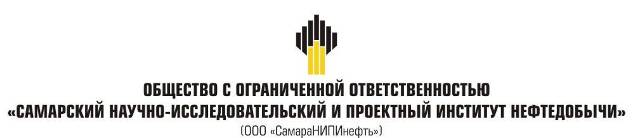 ПРОЕКТ ПЛАНИРОВКИ ТЕРРИТОРИИ СОВМЕЩЕННЫЙ С ПРОЕКТОМ  МЕЖЕВАНИЯ ТЕРРИТОРИИпо объекту ПАО «Оренбургнефть»:«Сбор нефти и газа со скважин №№ 62, 67 Волостновского  лицензионного участка»в границах муниципального образованияРыбкинский сельсовет, Новосергиевского района, Оренбургской областиТом 1Основная часть проекта планировки территории4449П - ППТЗаместитель 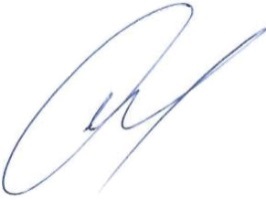 Директора департамента ПИР                                                                                                         С.И. БоряковГлавный инженер проекта                                                                                                                  В.В. НовиковСамара 2017 гСостав проекта планировки территории совмещенного с проектом межевания территорииТом 1. Основная часть проекта планировки территории:Раздел 1. Положения о размещении объекта капитального строительстваРаздел 2. Чертёж планировки территорииТом 2. Материалы по обоснованию проекта планировки территории: Раздел 1. Пояснительная записка.Раздел 2. Текстовые приложения.Раздел 3. Графические материалы.Том 3. Проект межевания территории:Раздел 1. Пояснительная записка Раздел 2. Чертёж межевания территорииСправка руководителя проектаПроект планировки территории совмещенный с проектом межевания территории для проектирования и строительства объекта: «Сбор нефти и газа со скважин №№ 62, 67 Волостновского  лицензионного участка» на территории муниципального образования Рыбкинский сельсовет, Новосергиевского района, Оренбургской области выполнен предусмотренном действующим Градостроительным кодексом Российской Федерации (Федеральный закон от 29.12.2004 № 190-ФЗ), Постановлением Правительства РФ № 564 от 12.05.2017 «Об утверждении положения о составе и содержании проектов планировки территории, предусматривающих размещение одного или нескольких линейных объектов» и техническим заданием на выполнение проекта планировки территории и проекта межевания территории объекта, документов территориального планирования, правил землепользования и застройки, генерального плана Рыбкинского сельсовета; в соответствии с техническими регламентами, государственными нормами, правилами, стандартами, исходными данными, техническим заданием на разработку проекта планировки территории совмещенного с проектом межевания территории, а также техническими условиями и требованиями, выданными органами государственного надзора (контроля) и заинтересованными организациями при согласовании исходно-разрешительной документации; предусматривает мероприятия, обеспечивающие пожарную безопасность объекта, защиту населения и устойчивую работу объекта в чрезвычайных ситуациях, защиту окружающей природной среды при его эксплуатации и отвечает требованиям Градостроительного Кодекса Российской Федерации.Проект планировки территории совмещенного с проектом межевания территории по объекту: «Сбор нефти и газа со скважин №№ 62, 67 Волостновского  лицензионного участка», стадия проектирования - проектная и рабочая документация, состоит из трёх томов:Том 1. Основная часть проекта планировки территории совмещенного с проектом межевания территории
Графические материалыГИП                               В.В. Новиков«____» _____________  2017 г.Раздел 1ПОЛОЖЕНИЯ О РАЗМЕЩЕНИИ ЛИНЕЙНЫХ ОБЪЕКТОВ1.Исходно-разрешительная документация Данный проект подготовлен в целях установления границ земельных участков, предназначенных для строительства и размещения объекта ПАО «Оренбургнефть»: «Сбор нефти и газа со скважин №№ 62, 67 Волостновского  лицензионного участка» на территории муниципального образования Рыбкинский сельсовет, Новосергиевского района Оренбургской области.Проект планировки территории линейного объекта разработан в целях обеспечения устойчивого развития территории линейных объектов, образующих элементы планировочной структуры территории. В составе проекта планировки территории подготовлен проект межевания территории.Подготовка проекта межевания территории осуществляется применительно к застроенным и подлежащим застройке территориям, расположенным в границах элементов планировочной структуры.Проект планировки территории подготовлен на основании: - Схема территориального планирования Новосергиевского района № №21/2р.С. от 15.06.2012- Документов территориального планирования муниципального образования- «Генеральный план МО Рыбкинский сельсовет Новосергиевского района Оренбургской области», утвержденный Решением Совета депутатов муниципального образования Рыбкинский сельсовет Новосергиевского района Оренбургской области № 40/1 р.С. от 11.03.2014;«Правила землепользования и застройки муниципального образования Рыбкинский сельсовет Новосергиевского района Оренбургской области», утвержденный Решением Совета депутатов муниципального образования Рыбкинский сельсовет Новосергиевского района Оренбургской области № 40/2 р.С. от 11.03.2014;- Постановление администрации муниципального образования Новосергиевский район Оренбургской области №882-п от 28.08.2017 «О разработке документации по планировке территории и проекта межевания территории для строительства объекта: «Сбор нефти и газа со скважин №№ 62, 67 Волостновского  лицензионного участка»;- Градостроительный кодекс Российской Федерации (Федеральный закон от 29.12.2004 № 190-ФЗ) - Постановление Правительства РФ № 564 от 12.05.2017 «Об утверждении положения о составе и содержании проектов планировки территории, предусматривающих размещение одного или нескольких линейных объектов»; - Техническое задание на выполнение проекта планировки территории и проекта межевания территории.2.Наименование и основные характеристики объекта Наименование объекта: «Сбор нефти и газа со скважин №№ 62, 67 Волостновского  лицензионного участка».Состав сооружений: Настоящим проектом предусматривается строительство:площадки АГЗУ-6;нефтегазосборного трубопровода от проектируемой АГЗУ-6 до ДНС «Рыбкинская»;Основные характеристики и назначение объекта:Продукция скважин №№ 62, 67 под устьевым давлением, развиваемым погружными электронасосами, по проектируемым выкидным трубопроводам поступает на проектируемую АГЗУ-6 для замера дебита скважин. Далее по проектируемому нефтегазосборному трубопроводу продукция поступает на ДНС "Рыбкинская".Трасса нефтегазосборного трубопровода от ГР-6 до т. врезки в сепаратор С-1 от проектной ИУ(АГЗУ-6) до ДНС «Рыбкинская», протяженностью 7981,8 м, следует в общем юго-западном направлении по пастбищным и пахотным землям. По трассе имеются пересечения с инженерными коммуникациями. Перепад высот по трассе от 148,70 до 240,88 м.Проектом предусматривается:Подъезд к проектируемым площадкам предусматривается с грунто – щебеночным покрытием – 0,25 м. Ширина проезжей части 4,5 м., ширина обочин 1,00 м. Подъезд к площадкам предусматривается от проселочной дороги круглогодичного использования.Внутри обвалования скважин предусмотрены проезды с щебеночным покрытием – 0,20 м.Длина подъезда к площадке ИУ, узлов приема ОУ и узла пуска СОД – 262,0м., частично учтёна в границах постоянного отвода площадки.Длина подъезда к площадке узла приема СОД – 55,0м., частично учтена в границах постоянного отвода площадки узла приема СОД.Рабочее (нормативное) давление выкидных и нефтегазосборных трубопроводов принято равным 4,0 МПа.Трубопровод предусматривается из стальных бесшовных горячедеформированных труб повышенной коррозионной стойкости и хладостойкости для обустройства месторождений, диаметром и толщиной стенки 89х6 мм из стали 20АМатериальное исполнение трубопроводов – стандартное или стойкое к сульфидно-коррозионному растрескиванию (СКР) выбиралось с учетом параметров технологического процесса, характеристики коррозионно-агрессивной среды.В соответствии с СП 34-116-97 и РД 39-132-94 перевооружаемые выкидные трубопроводы относится к III классу, I группе, III категории (II категория на участках при пересечении с коммуникациями и автодорогой).Участки выкидных трубопроводов укладываются в грунт на глубине не менее 1,0 м до верхней образующей трубы. Повороты линейной части выкидного трубопровода в вертикальной и горизонтальной плоскостях выполнены упругим изгибом и с применением крутоизогнутых отводов с радиусом изгиба 1,5DN.3. Местоположение объекта Расположение объекта:В административном отношении рассматриваемая территория расположена в Новосергиевском районе Оренбургской области, в ~ 20 км к югу от районного центра – пос. Новосергиевка.Ближайшие к территории работ населенные пункты (рис. 1.):с. Кулагино, расположенное западнее – в 2,2 км от площадки скважины № 62 и в 3,2 км от площадки скважины № 67;п. Кинделинский, расположенный юго-западнее – в 4,4 км от площадки скважины № 62, в 5,6 км от проектируемой АГЗУ-6 и в 7,4 км от площадки скважины № 67;с. Волостновка, расположенное в 5 км южнее ДНС «Рыбкинская».Сообщение между населенными пунктами осуществляется по проселочным дорогам с грейдерным покрытием. В 16 км к северо-востоку от участка строительства проходит основная железнодорожная магистраль области – Москва-Самара-Оренбург-Ташкент, а параллельно ей – автомагистраль республиканского значения Самара-Оренбург.Новосергиевский район хорошо освоен и плотно заселен. В экономическом отношении район характеризуется сельскохозяйственным уклоном. Большая часть земли занята под зерновые культуры. Ведется животноводство. Интенсивное развитие, в последние годы, нефтегазодобывающей отрасли оказывает большое влияние на развитие района в целом, потеснив ранее доминирующую типично сельскохозяйственную направленность. Ближайшими к границам Волостновского участка недр являются месторождения: Рыбкинское, Кулагинское.Рис. 1 – Обзорная схема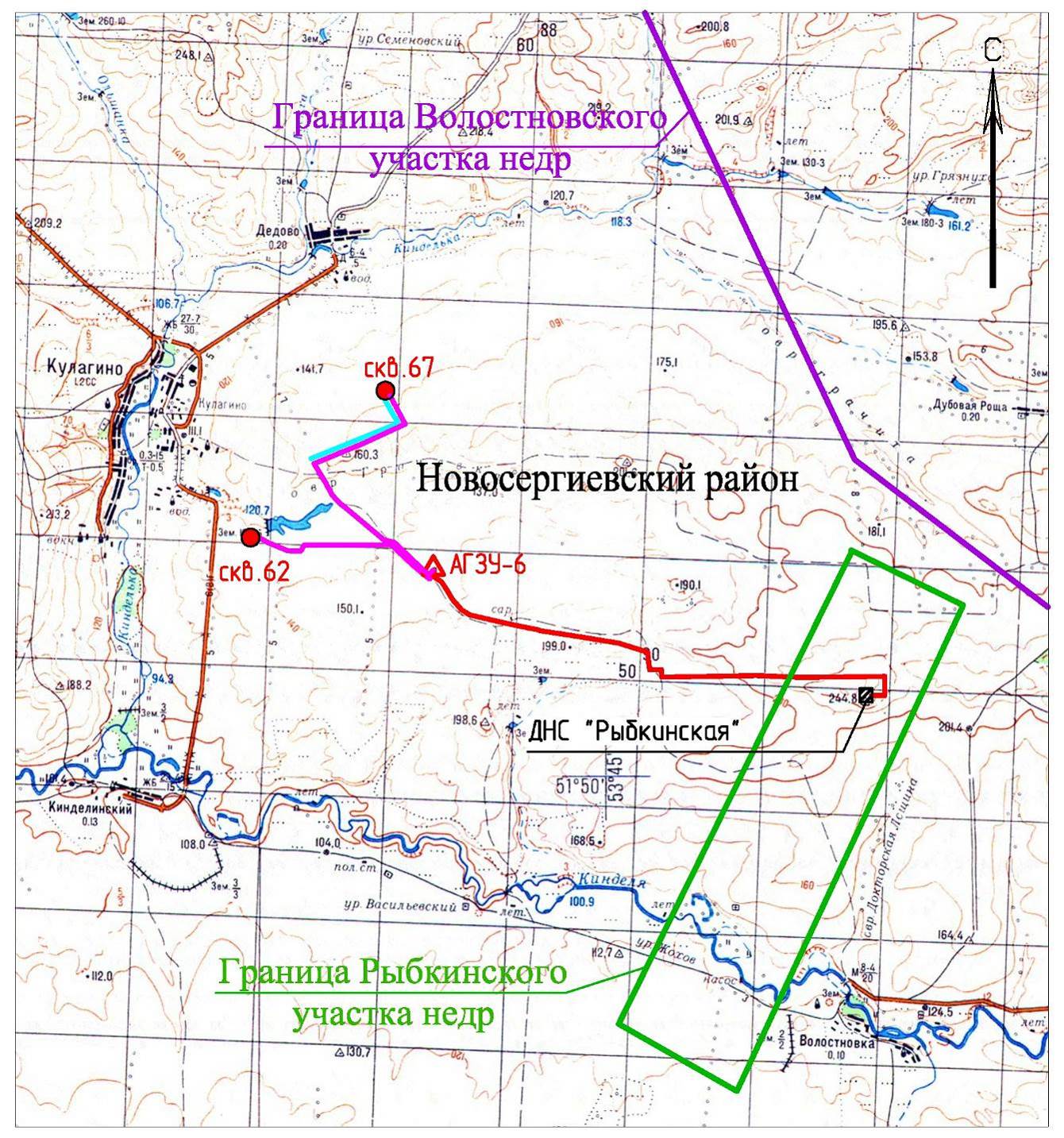 4. Сведения о размещении линейного объекта на осваиваемой территорииСогласно данным проекта планировки территории совмещенного с проектом межевания территории, подготавливаемого в целях проектирования и строительства объекта ПАО «Оренбургнефть»: «Сбор нефти и газа со скважин №№ 62, 67 Волостновского  лицензионного участка» общая площадь отвода составляет 385 246  кв. м.Ширина полосы отвода выкидного трубопровода рассчитана на основании  СН 459-74 «Нормы отвода земель для нефтяных и газовых скважин» и составляет 24 м.Ширина полосы отвода ВЛ-6 кВ рассчитана на основании  Нормы отвода земель для электрических сетей напряжением 0,38-750 кВ №14278 тм-т1 и составляет 8 м.На земельном участке с кадастровым номером 56:19:1305001:54, находящийся в собственности Кечина А.Г., планируется отвод частей земельного участка:под размещение контрольно-измерительных пунктов в  постоянное (бессрочное) пользование – 3 кв. м;под размещение опознавательных знаков в  постоянное (бессрочное) пользование – 2 кв. м;под строительство нефтегазосборного трубопровода от ГР-6 до т. врезки в сепаратор С-1 во временное пользование– 49 8276 кв. м;Итого по земельному участку с кадастровым номером 56:19:1305001:54Площадь постоянного отвода — 5 м2Площадь временного отвода — 49 827 м2Общая площадь отвода – 49 832 м2На земельном участке с кадастровым номером 56:19:1305001:53, находящийся в собственности Кечина А.Г., планируется отвод частей земельного участка:под размещение контрольно-измерительных пунктов в  постоянное (бессрочное) пользование – 4 кв. м;под размещение опознавательных знаков в  постоянное (бессрочное) пользование – 4 кв. м;под строительство нефтегазосборного трубопровода от ГР-6 до т. врезки в сепаратор С-1 во временное пользование– 42 487 кв. м;Итого по земельному участку с кадастровым номером 56:19:1305001:53Площадь постоянного отвода — 8 м2Площадь временного отвода — 42581 м2Общая площадь отвода – 42589 м2На землях неразграниченной государственной собственности (кадастровый квартал - 56:19:1305001), земли неразграниченной государственной собственности администрации МО Рыбкинский сельсовет, Новосергиевского района Оренбургской области, планируется отвод:под строительство нефтегазосборного трубопровода от ГР-6 до т. врезки в сепаратор С-1 во временное пользование – 119 кв. м;Итого Площадь постоянного отвода — 0 м2Площадь временного отвода — 119 м2Общая площадь отвода – 119 м2На земельном участке с кадастровым номером 56:19:1305001:86, находящийся в собственности Живодерова М.В., планируется отвод части земельного участка:под строительство нефтегазосборного трубопровода от ГР-6 до т. врезки в сепаратор С-1 во временное пользование– 3525 кв. м;Итого по земельному участку с кадастровым номером 56:19:1305001:86Площадь постоянного отвода — 0 м2Площадь временного отвода — 3525 м2Общая площадь отвода – 3525 м2На земельном участке с кадастровым номером 56:19:1305001:91, находящийся в собственности Живодерова М.В., планируется отвод частей земельного участка:под размещение контрольно-измерительных пунктов в  постоянное (бессрочное) пользование – 7 кв. м;под размещение опознавательных знаков в  постоянное (бессрочное) пользование – 10 кв. м;под площадку узла приема СОД в  постоянное (бессрочное) пользование – 729 кв. м;под строительство  подъездной дороги к площадке узла приема СОД в  постоянное (бессрочное) пользование – 246 кв. м;под строительство нефтегазосборного трубопровода от ГР-6 до т. врезки в сепаратор С-1 во временное пользование– 13533 кв. м;под площадку узла приема СОД во временное пользование– 1913 кв. м;под строительство  подъездной дороги к площадке узла приема СОД во временное пользование– 48 кв. м;Итого по земельному участку с кадастровым номером 56:19:1305001:91Площадь постоянного отвода — 992 м2Площадь временного отвода — 15494 м2Общая площадь отвода – 16486 м2На земельном участке с кадастровым номером 56:19:1305001:42, находящийся в собственности ПАО "Оренбургнефть", планируется отвод части земельного участка:под строительство нефтегазосборного трубопровода от ГР-6 до т. врезки в сепаратор С-1 во временное пользование– 32 кв. м;Итого по земельному участку с кадастровым номером 56:19:1305001:42Площадь постоянного отвода — 0 м2Площадь временного отвода — 32 м2Общая площадь отвода – 32 м2На земельном участке с кадастровым номером 56:19:1305001:57, находящийся в в аренде ПАО "Оренбургнефть", планируется отвод частей земельного участка:под размещение опознавательных знаков в  постоянное (бессрочное) пользование – 6 кв. м;под площадку узла переключения (ГР-1д) в  постоянное (бессрочное) пользование – 30 кв. м;под строительство нефтегазосборного трубопровода от ГР-6 до т. врезки в сепаратор С-1 во временное пользование – 2935 кв. м;под площадку узла переключения (ГР-1д) во временное пользование – 474 кв. м;Итого по земельному участку с кадастровым номером 56:19:1305001:57Площадь постоянного отвода — 36 м2Площадь временного отвода — 3409 м2Общая площадь отвода – 3445 м2ИТОГО по Рыбкинскому сельсовету:Площадь постоянного отвода — 1041 м2Площадь временного отвода — 114987 м2Общая площадь отвода – 116028 м2Исходя из перечисленного показателя, расчетов площадей для размещения планируемого объекта, категории земель, произведен предварительный расчет площадей земельных участков (Таблица1)5. Перечень координат характерных точек зон размещения объекта В отношении рассматриваемой территории подготовлен проект планировки, которым установлены красные линии.Красные линии в соответствии с п. 11 ст. 1 Градостроительного кодекса РФ представляют собой обозначение существующих и планируемых территориальных границ двух категорий: • границ территорий общего пользования (площади, улицы, проезды, набережные, скверы, бульвары); • границ земельных участков, на которых расположены линейные объекты (линии электропередачи, линии связи (в том числе линейно­кабельные сооружения), трубопроводы, автомобильные дороги, железнодорожные линии и другие подобные сооружения).В данном проекте красные линии обозначают границу земельного участка, в границах которых планируется располагать линейный объект и одновременно является границей зон планируемого размещения объекта капитального строительства местного значения.Красные линии обязательны для соблюдения всеми субъектами градостроительной деятельности, участвующими в процессе проектирования и последующего освоения и застройки территорий поселений.Красные линии являются основой для разбивки и установления на местности других линий градостроительного регулирования, в том числе и границ землепользований.Каталог координат красных линийСистема координат МСК-56.Раздел 2ЧЕРТЕЖ ПЛАНИРОВКИ ТЕРРИТОРИИ№п/пНаименование чертежаМасштабчертежаКол-волистов1Чертёж планировки территории1:15001Экспликация земельных участков             Таблица 1№п/пУсловный номерНаименование объектаКатегория земельВид отводаПлощадь кв. м Правообладатель земельного участка156:19:1305001:54:ЗУ1земельный участок под размещение контрольно-измерительных пунктовземли с/х назначенияпостоянный3Оренбургская область, Новосергиевский район, земли в собственности Кечина А.Г., кадастровый номер 56:19:1305001:54, временный 56:19:1305001:89256:19:1305001:54:ЗУ2земельный участок под размещение опознавательных знаковземли с/х назначенияпостоянный2Оренбургская область, Новосергиевский район, земли в собственности Кечина А.Г., кадастровый номер 56:19:1305001:54, временный 56:19:1305001:89356:19:1305001:54/чзу1земельный участок под строительство нефтегазосборного трубопровода от ГР-6 до т. врезки в сепаратор С-1земли с/х назначениявременный49827Оренбургская область, Новосергиевский район, земли в собственности Кечина А.Г., кадастровый номер 56:19:1305001:54, временный 56:19:1305001:89456:19:1305001:ЗУ1земельный участок под строительство нефтегазосборного трубопровода от ГР-6 до т. врезки в сепаратор С-1земли с/х назначениявременный119Оренбургская область, Новосергиевский район, земли неразграниченной государственной собственности администрации МО Рыбкинский сельсовет556:19:1305001:53:ЗУ1земельный участок под размещение контрольно-измерительных пунктовземли с/х назначенияпостоянный4Оренбургская область, Новосергиевский район, земли в собственности Кечина А.Г., кадастровый номер 56:19:1305001:53, временный 56:19:1305001:88656:19:1305001:53:ЗУ2земельный участок под размещение опознавательных знаковземли с/х назначенияпостоянный4Оренбургская область, Новосергиевский район, земли в собственности Кечина А.Г., кадастровый номер 56:19:1305001:53, временный 56:19:1305001:88756:19:1305001:53/чзу1земельный участок под строительство нефтегазосборного трубопровода от ГР-6 до т. врезки в сепаратор С-1земли с/х назначениявременный42581Оренбургская область, Новосергиевский район, земли в собственности Кечина А.Г., кадастровый номер 56:19:1305001:53, временный 56:19:1305001:88856:19:1305001:86/чзу1земельный участок под строительство нефтегазосборного трубопровода от ГР-6 до т. врезки в сепаратор С-1земли с/х назначениявременный3525Оренбургская область, Новосергиевский район, земли в собственности Живодерова М.В., кадастровый номер 56:19:1305001:86956:19:1305001:91:ЗУ1земельный участок под размещение контрольно-измерительных пунктовземли с/х назначенияпостоянный7Оренбургская область, Новосергиевский район, земли в собственности Живодерова М.В., кадастровый номер 56:19:1305001:911056:19:1305001:91:ЗУ2земельный участок под размещение опознавательных знаковземли с/х назначенияпостоянный10Оренбургская область, Новосергиевский район, земли в собственности Живодерова М.В., кадастровый номер 56:19:1305001:911156:19:1305001:91:ЗУ3земельный участок под площадку узла приема СОДземли с/х назначенияпостоянный729Оренбургская область, Новосергиевский район, земли в собственности Живодерова М.В., кадастровый номер 56:19:1305001:911256:19:1305001:91:ЗУ4земельный участок под строительство  подъездной дороги к площадке узла приема СОДземли с/х назначенияпостоянный246Оренбургская область, Новосергиевский район, земли в собственности Живодерова М.В., кадастровый номер 56:19:1305001:911356:19:1305001:91/чзу1земельный участок под строительство нефтегазосборного трубопровода от ГР-6 до т. врезки в сепаратор С-1земли с/х назначениявременный13533Оренбургская область, Новосергиевский район, земли в собственности Живодерова М.В., кадастровый номер 56:19:1305001:911456:19:1305001:91/чзу2земельный участок под площадку узла приема СОДземли с/х назначениявременный1913Оренбургская область, Новосергиевский район, земли в собственности Живодерова М.В., кадастровый номер 56:19:1305001:911556:19:1305001:91/чзу3земельный участок под строительство  подъездной дороги к площадке узла приема СОДземли с/х назначениявременный48Оренбургская область, Новосергиевский район, земли в собственности Живодерова М.В., кадастровый номер 56:19:1305001:911656:19:1305001:42/чзу1земельный участок под строительство нефтегазосборного трубопровода от ГР-6 до т. врезки в сепаратор С-1земли с/х назначениявременный32Оренбургская область, Новосергиевский район, земли ПАО "Оренбургнефть", кадастровый номер 56:19:1305001:421756:19:1305001:57:ЗУ1земельный участок под размещение опознавательных знаковземли с/х назначенияпостоянный6Оренбургская область, Новосергиевский район, земли в аренде ПАО "Оренбургнефть", кадастровый номер 56:19:1305001:571856:19:1305001:57:ЗУ2земельный участок под площадку узла переключения (ГР-1д)земли с/х назначенияпостоянный30Оренбургская область, Новосергиевский район, земли в аренде ПАО "Оренбургнефть", кадастровый номер 56:19:1305001:571956:19:1305001:57/чзу1земельный участок под строительство нефтегазосборного трубопровода от ГР-6 до т. врезки в сепаратор С-1земли с/х назначениявременный2935Оренбургская область, Новосергиевский район, земли в аренде ПАО "Оренбургнефть", кадастровый номер 56:19:1305001:572056:19:1305001:57/чзу2земельный участок под площадку узла переключения (ГР-1д)земли с/х назначениявременный474Оренбургская область, Новосергиевский район, земли в аренде ПАО "Оренбургнефть", кадастровый номер 56:19:1305001:57№ поворотной точкиXY12212401437813222128374378093221346743780442213611437802522138604378006221391543780872213917437809822139584378159221396043781510221396343781511221411343779812221411243779713221411443779714221411543779815221423743778416221424143778317221424543778318221424943778219221458343773120221484043769221221484243769222221487543768723221487643768624221490943768125221491143768126221494443767627221494443767528221494643767529221494643767630221497843767131221497843767032221498043767033221498043767134221501343766635221501343766536221501543766537221501543766538221504743766039221504743766040221504943765941221504943766042221508243765543221508243765544221508443765445221508443765546221510743765147221511743765048221511743765049221511943764950221511943765051221514343764652221515143764553221515343764454221527743762555221543243760256221543343760257221557043758158221558743759459221570643768160221571543767761221572743770262221577643767963221576943766464221578743765665221578943765566221579143765567221579343765668221579543765669221579643765770221579843765871221579843765872221579243764973221578843764574221582643762875221583743762376221586843761077221587643760578221587843759679221588243755980221587843755881221586943754282221585343754283221585343755584221585043755585221584743758486221579843760687221576943761888221571843764189221571043764490221563043758691221558443755192221557843754893221557143754894221532943758595221532743758596221527743759397221513943761498221510243762099221457843770010022142444377511012214240437751102221423743775210322142334377521042214026437775105221402443777610622139614377831072213864437768108221386243776810922138604377681102213610437770111221346743777211222128374377771132212402437781